INDICAÇÃO Nº 5327/2018Sugere ao Poder Executivo Municipal que que verifique a possibilidade de fazer operação cata Treco no Bairro Conjunto Roberto Romano. Excelentíssimo Senhor Prefeito Municipal, Nos termos do Art. 108 do Regimento Interno desta Casa de Leis, dirijo-me a Vossa Excelência para sugerir ao setor competente que verifique a possibilidade de fazer operação cata Treco no Bairro Conjunto Roberto Romano, neste município.Justificativa:Fomos procurados por moradores, comerciantes e trabalhadores do bairro nos relatando a situação do local, pois da forma que se encontra está causando transtornos, insegurança, pois devido ao descartando em local improprio. Favorecendo o aparecimento de animais peçonhentos, ou a proliferação do mosquito da dengue. Uma operação cata treco é bem-vinda neste momento no bairro.Plenário “Dr. Tancredo Neves”, em 30 de novembro de 2018.Cláudio Peressim- Vereador -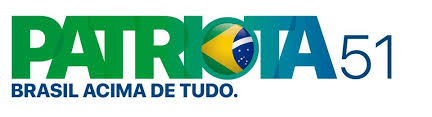 